RECORDATORIO PARA EXAMEN  DE OCTUBRE4° AÑO GEOGRAFÍA ¿Qué son los mapas?Es un dibujo de la superficie terrestre o parte de ella. Su finalidad básica es mostrar ubicaciones. Los mapas pueden mostrar características visibles, tales como ríos y lagos, bosques, calles y edificios. Pero también pueden enseñar rasgos invisibles, tales como fronteras y temperaturas. La mayoría de los mapas se dibuja sobre superficies planas, mediante la técnica de la proyección cartográfica(Mercator, Robinson y Goode). Los que se hacen sobre superficies redondas se denominan globos terráqueos.Los tipos de mapas más comunes son los topográficos y los políticos.Los mapas topográficos muestran la ubicación y forma de ciertos rasgos de la superficie de la Tierra.Los mapas políticos muestran las fronteras entre países, estados, provincias, condados y ciudades.Para obtener información es importante reconocer y utilizar correctamente sus elementos como el título, la rosa de los vientos, la simbología, la escala y las coordenadas entre otros.  CIENCIAS NATURALES ¿Qué es el sistema nervioso?Este está compuesto por el cerebro, la médula espinal y todos los nervios del cuerpo. El cerebro es el centro de control y la médula espinal es la autopista principal que conecta con él. Los nervios transmiten mensajes hacia el cuerpo y desde éste para que el cerebro los interprete y actúe como corresponda.¿Qué es el aparato locomotor?Es el conjunto de estructuras que permite a nuestro cuerpo realizar cualquier tipo de movimiento. El aparato locomotor está formado por el esqueleto o sistema óseo (huesos) y el sistema muscular (músculos). ¿Qué es el sistema circulatorio?Es el encargado de transportar el oxígeno y los nutrientes a las células y eliminar sus desechos metabólicos que se han de eliminar después por los riñones, en la orina, y por el aire exhalado en los pulmones, rico en dióxido de carbono (CO2). El aparato circulatorio está conformado por el corazón y los vasos sanguíneos, incluyendo las arterias, las venas y los capilares. ¿Qué es el sistema digestivo?Es el conjunto de órganos (boca, faringe, esófago, estómago, intestino delgado e intestino grueso) encargados del proceso de la digestión.La digestión es el proceso de transformación de los alimentos para que puedan ser absorbidos y utilizados por las células del organismo.Su función es la de transporte (alimentos), secreción (jugos digestivos), absorción (nutrientes) y excreción (mediante el proceso de defecación).ESPAÑOL¿Qué son los trabalenguas?Es un juego oral a base de palabras muy parecidas, colocadas de una manera difícil de pronunciar. Los trabalenguas cortos siempre tienen el mismo objetivo: ayudar a quien los dice, a tener una mejor desenvoltura en el lenguaje y en su dicción.¿Qué son las adivinanzas?Es una pregunta ingeniosa que se presenta como un juego de palabras en un enunciado, por lo general en forma de rima y plantea un componente educativo. Estas tienen  el objetivo de transmitir un concepto como pueden ser las de animales o las de frutas y otros objetos.¿Qué es la rima?Es un elemento rítmico dentro de un texto escrito en versos, como puede ser una canción o una poesía. Se da cuando un grupo de sonidos  se repiten en, por lo menos, dos versos. Esta repetición se da en la última vocal que lleve acento. Por ejemplo: luna y tuna HISTORIA¿Qué son las pinturas rupestres?Es una de las manifestaciones artísticas más antiguas de las que se tiene registro. Este tipo de expresiones datan principalmente de la prehistoria; sin embargo, se tiene constancia de ellas en diferentes etapas de la historia, pues literalmente su nombre hace alusión a las pinturas o dibujos que se encuentran en rocas o cavernas.MATEMÁTICASSuma con números decimalesLo más importante a la hora de sumar decimales es colocar los números decimales en la posición correcta para sumarlos de la forma adecuada. Para eso tenemos que hacer que coincidan las unidades en la misma columna, por lo tanto el punto de los números debe estar también en la misma columna.Ejemplo:52.7 + 4.6Una vez colocado, tan solo nos queda sumar los dos números: se suman de la misma manera que los números sin punto, y al terminar la suma se coloca el punto  en la misma posición.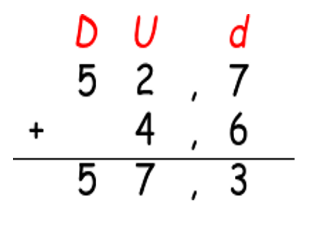 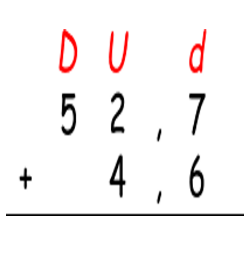 Resta de números decimalesPara restar decimales sigue estos pasos:Escribe los dos números, uno bajo el otro, con los puntos decimales alineados.Añade ceros para que los números tengan la misma longitud.Suma normalmente, y recuerda poner el punto decimal en la respuesta.Ejemplo:    7.005  - 0.55Alinea con ceros 		 7.005 				 0.55Completa con ceros 	 7.005				 0.550Resta				 7.005			         -	 0.550				 6.455 F C y EEn un país tan diverso como México, en el que se hablan distintas lenguas y hay diferentes formas de ser y de pensar, es muy importante recordar que el artículo 1° de la Constitución Política de los estados Unidos Mexicanos, el cual garantiza el derecho de todos a recibir un trato digno y respetuoso en cualquier momento y circunstancia.Los derechos humanos fueron establecidos  para proteger a cada persona y asegurar que viva con plenitud.Algunos derechos de los niños: Derecho a vivir en familia.Derecho a una vida libre de violencia Derecho a la educación Derecho a la igualdadDerecho a la vida, a la libertad y a la seguridad.Derecho al descanso y al esparcimientoDerecho de participación 